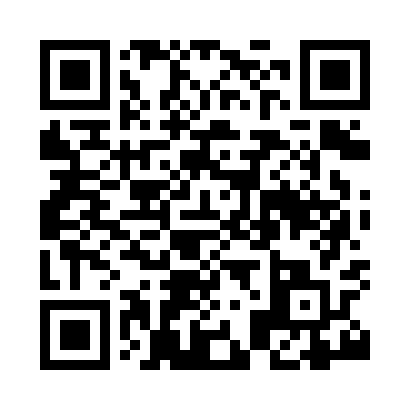 Prayer times for Ardtrea, UKWed 1 May 2024 - Fri 31 May 2024High Latitude Method: Angle Based RulePrayer Calculation Method: Islamic Society of North AmericaAsar Calculation Method: HanafiPrayer times provided by https://www.salahtimes.comDateDayFajrSunriseDhuhrAsrMaghribIsha1Wed3:365:471:246:359:0211:132Thu3:355:451:246:369:0311:143Fri3:335:431:246:379:0511:154Sat3:325:411:236:389:0711:165Sun3:315:391:236:399:0911:166Mon3:305:371:236:409:1111:177Tue3:295:351:236:419:1311:188Wed3:285:331:236:429:1511:199Thu3:275:311:236:449:1611:2010Fri3:265:291:236:459:1811:2111Sat3:255:271:236:469:2011:2212Sun3:245:251:236:479:2211:2313Mon3:245:241:236:489:2411:2414Tue3:235:221:236:499:2511:2415Wed3:225:201:236:509:2711:2516Thu3:215:181:236:519:2911:2617Fri3:205:171:236:529:3011:2718Sat3:195:151:236:539:3211:2819Sun3:195:141:236:549:3411:2920Mon3:185:121:236:559:3511:3021Tue3:175:111:236:569:3711:3022Wed3:165:091:236:569:3911:3123Thu3:165:081:246:579:4011:3224Fri3:155:061:246:589:4211:3325Sat3:155:051:246:599:4311:3426Sun3:145:041:247:009:4511:3427Mon3:135:031:247:019:4611:3528Tue3:135:011:247:029:4711:3629Wed3:125:001:247:029:4911:3730Thu3:124:591:247:039:5011:3731Fri3:114:581:257:049:5111:38